You can see how Maple functions work by utilising a logfile available to the Maple Plugin.Press in the following order: Insert > Development Tools > Plugin’s Folder > Maple Tools.Click on Maple Tools, you should see something like below:Open up MapleTools.config with a tool such as Notepad++ or equivalent, should see something like below:Change False to True:Please note, changes to MapleTools.config need to happen when  is not running.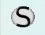 Now open the bin directory, Now look inside with.inc using Notepad++ or equivalent:You can add additional packages such as: combinat; combstruct; DEtools; difforms; Domains; finance; GaussInt; genfunc; geometry; grobner; group; liesymm; logic; LREtools; networks; numapprox; numtheory; orthopoly; padic; plottools; powseries; process; simplex; stats; student; sumtools; tensor; totorder.After running a session, you should now be able to see a log file: It should contain the following sort of information:And away we go!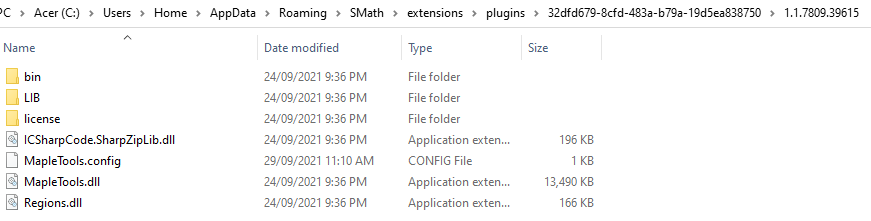 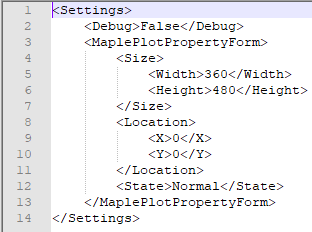 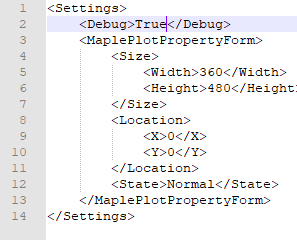 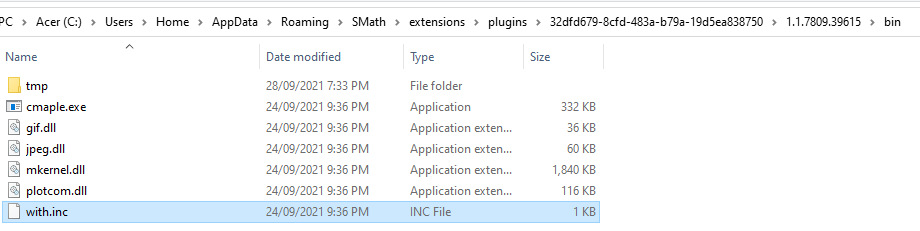 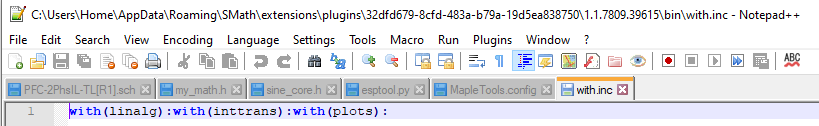 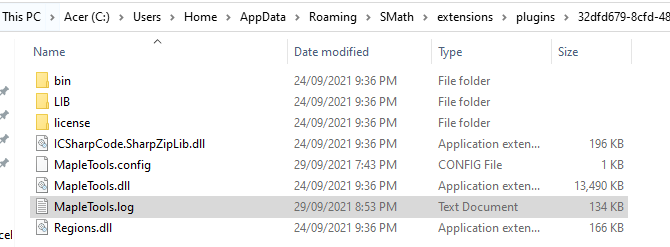 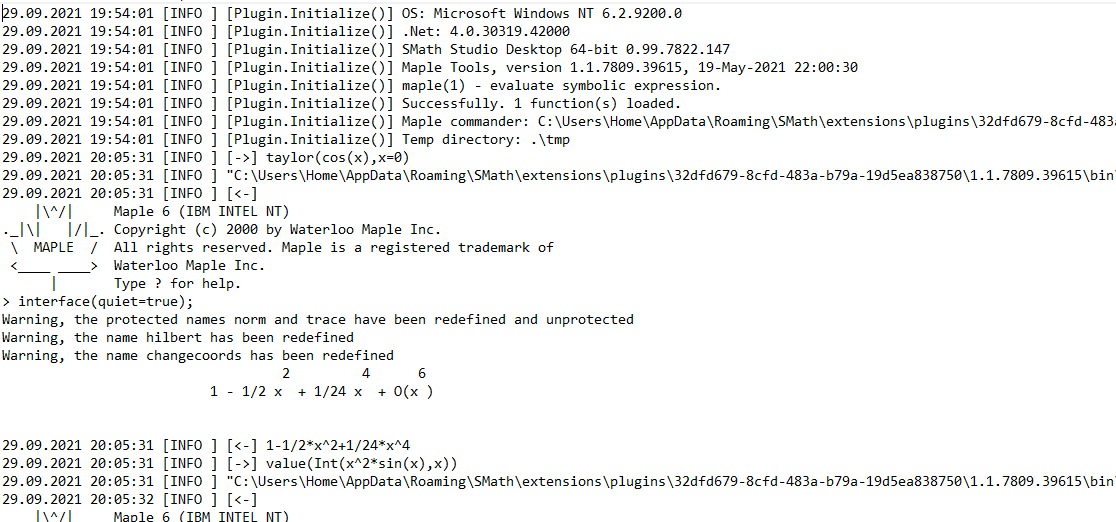 